Петрасюк  Н.С.  5г.ж.Дидактическая игра « Где спрятался мышонок?»Цель: формировать умение детей правильно использовать предлоги в речи.Предварительная работа: выучить вместе с детьми предлоги: под, между, в , на ( схематично изображенные на карточках).Ход игры: перед детьми игровое поле, состоящее из квадратиков  и карточки с изображением действия ( что делает мышонок? ) , карточки с предлогами ( под, между, в, на).- Ребята, сегодня к нам в гости пришел мышонок Митя. Он очень озорной и веселый. Любит бегать , прыгать и играть в прятки. Посмотрите на картинки и скажите, что он делает? Где мышонок спрятался?На игровое поле в 1ряду воспитатель помещает картинку с изображением мышонка и задает вопрос: Где находится мышонок? Ребенок четко проговаривает : « Мышонок сидит в шкафу». Воспитатель следит за четкой артикуляцией ребенка. И подбирает картинку с предлогом : В. и  ставит предлог под картинкой во 2 ряду.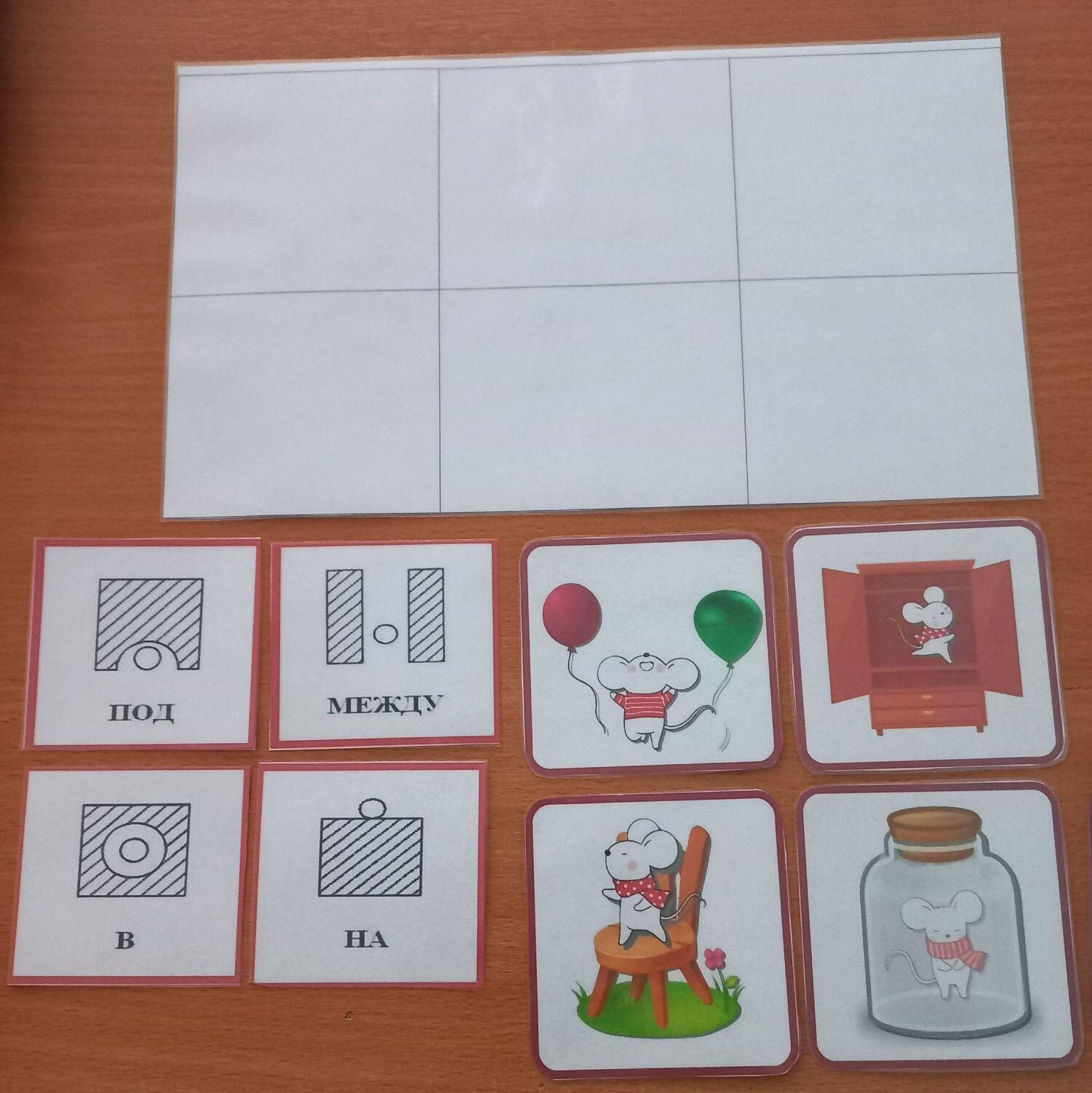 